Free Courses from UASR to University Teachers and Students          Prof. Dr. Gamal El Saeed, Benha University President said the University has received an invitation as member of the Executive Office for the University Alliance of the Silk Road (UASR) to participate in the free virtual summer courses 2020 for university teachers and students. 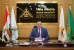 He added, this invitation comes in the frame of closing the cross-border between countries due to the COVID-19 pandemic referring the courses will cover several fields like energy, mechanism, materials, medicine, architectural design, and others. 